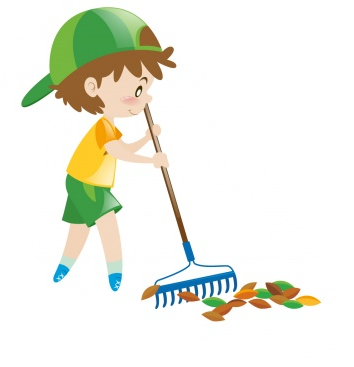 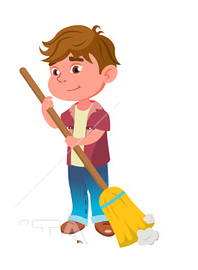 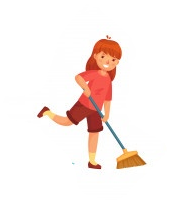 _______________________________________________________________________________________________________________________________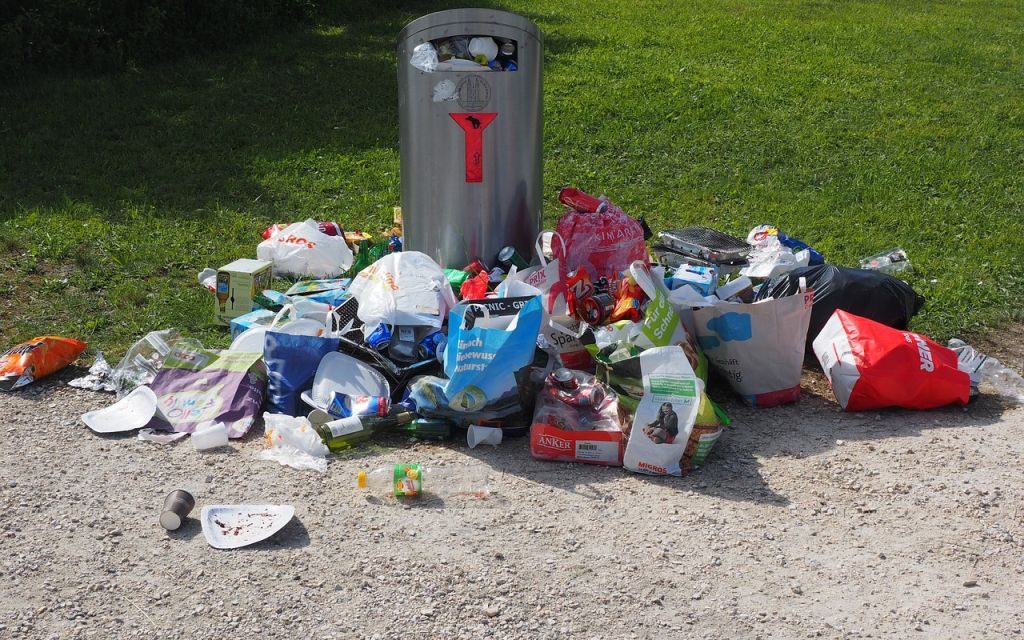 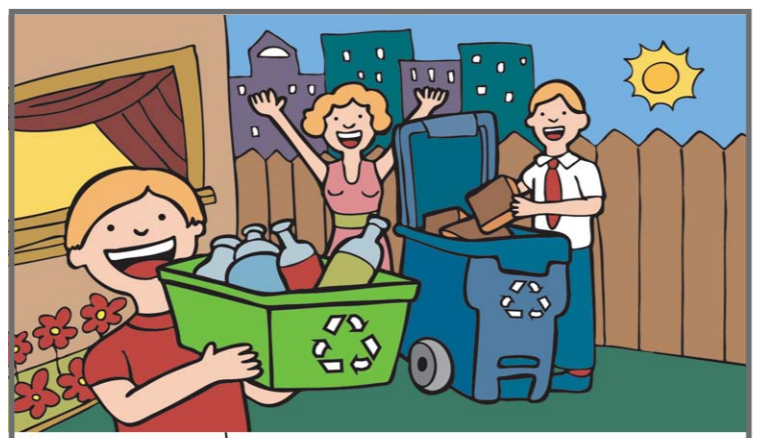 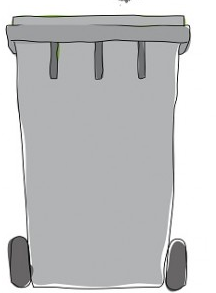 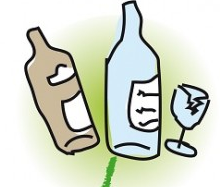 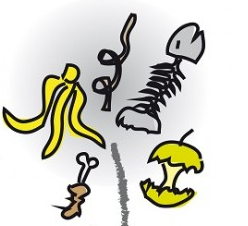 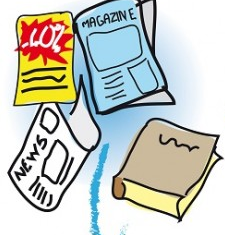 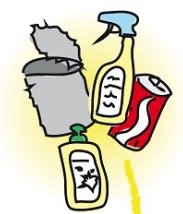 